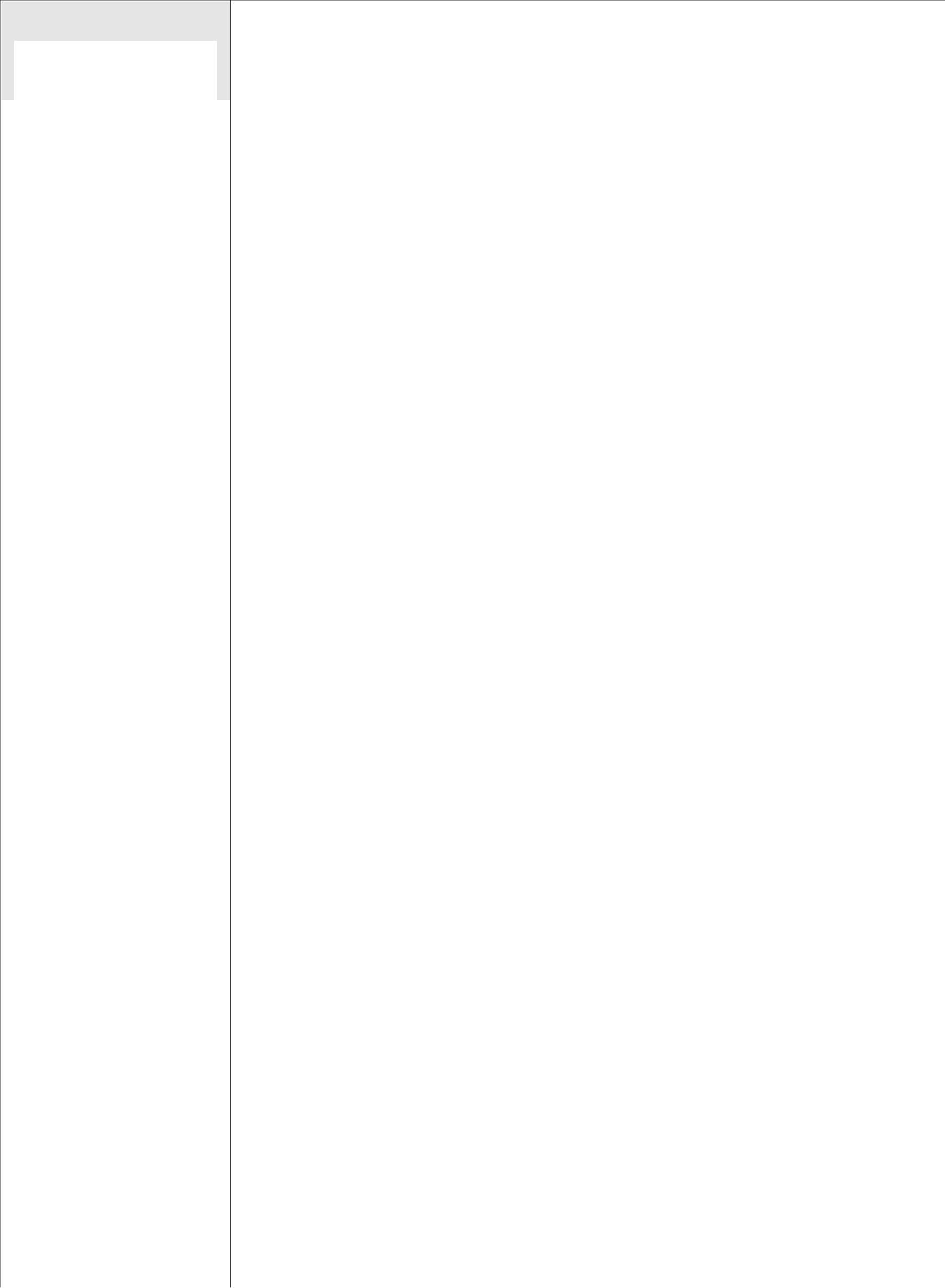 Ibrahim Communication & Electronic Engineer (ELV Systems)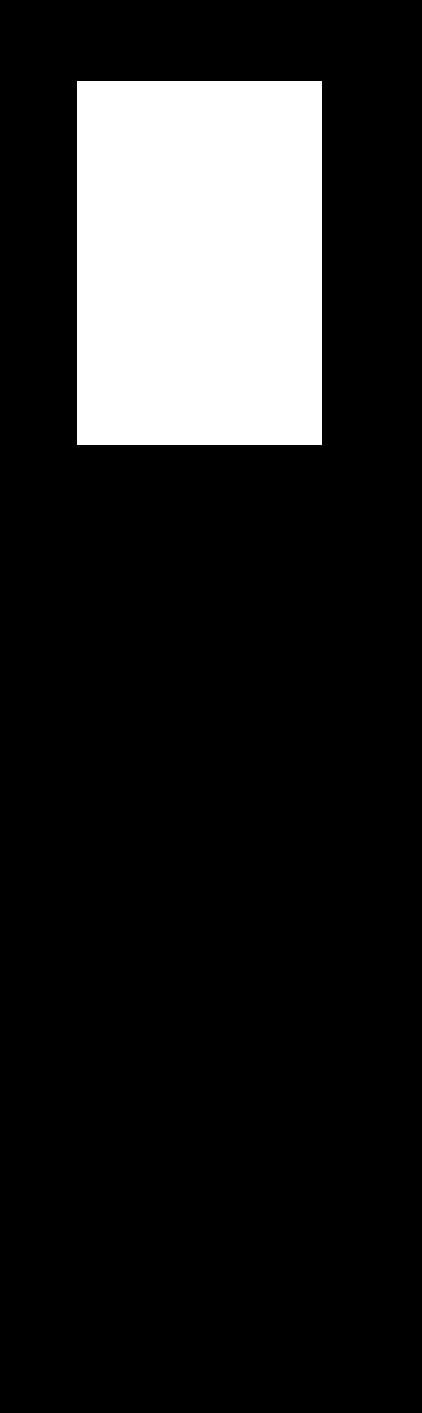 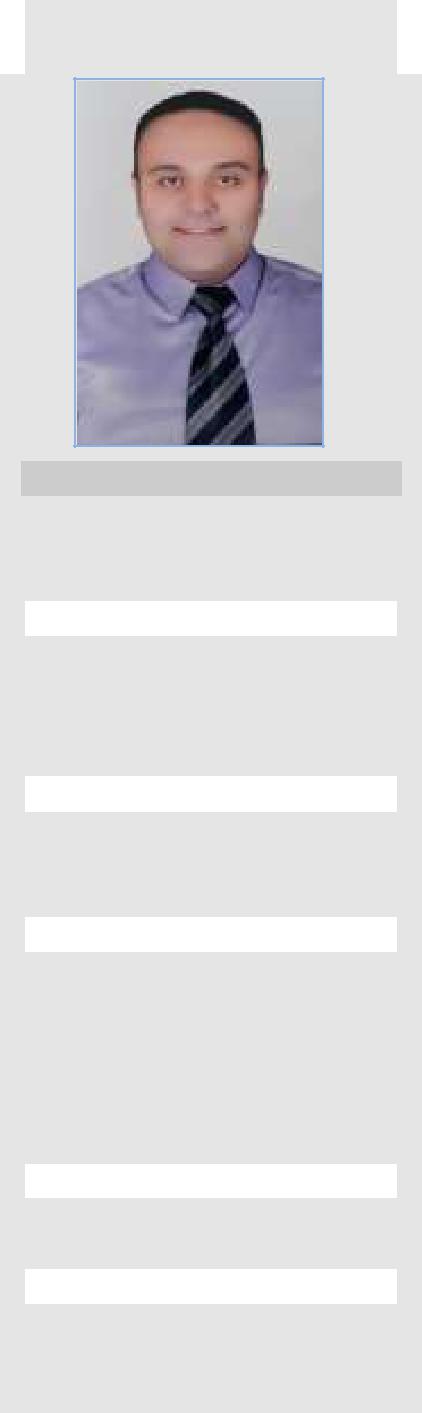 Personal Info.Nationality: EgyptianCurrent Location: Dubai –UAEVisa Status: VisitDate of Birth: 6th of Sep. 1979Status: MarriedDriving License: Saudi ArabiaD/L & EgyptianE-mail:Ibrahim.379368@2freemail.com Brief: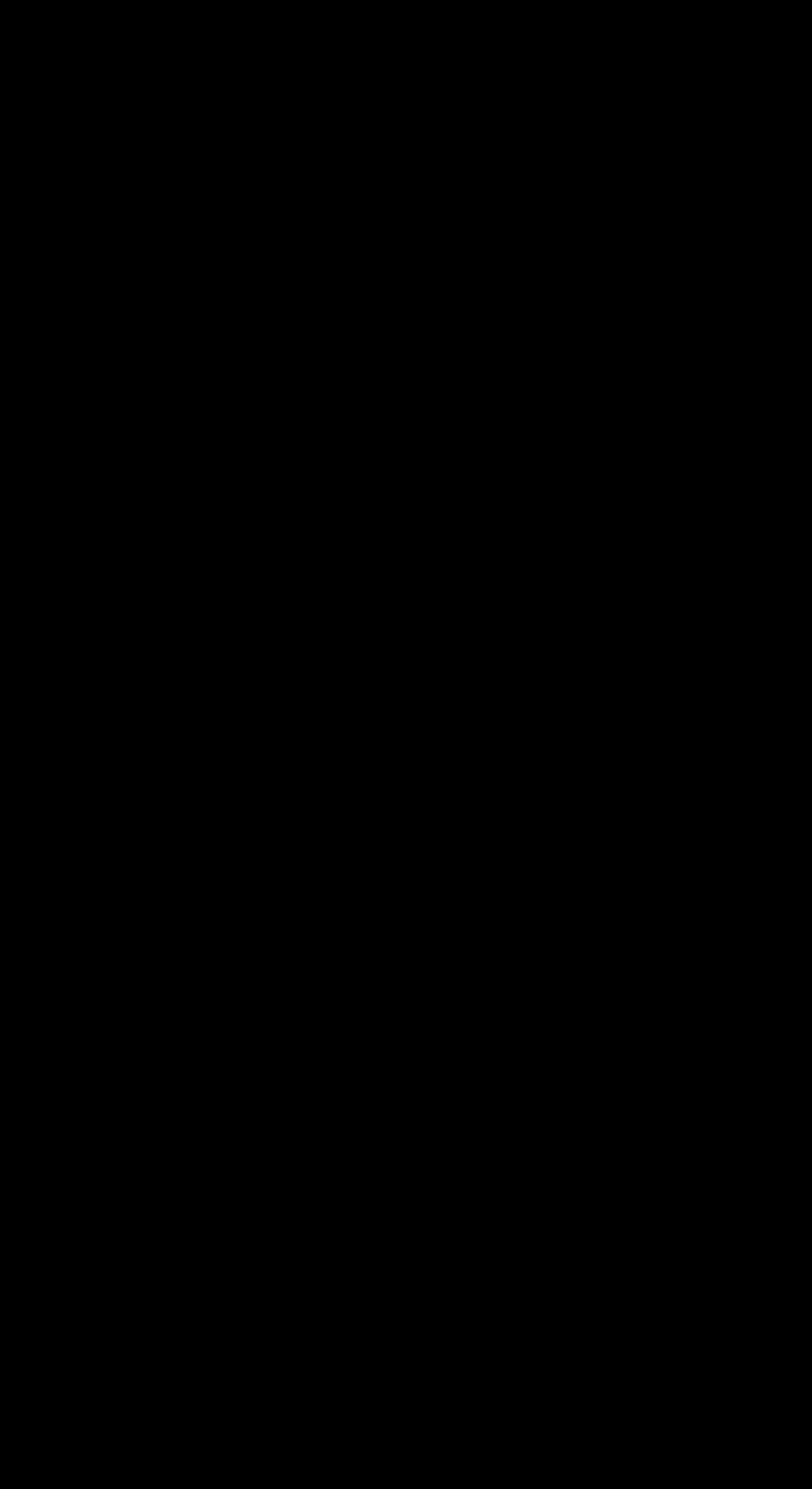 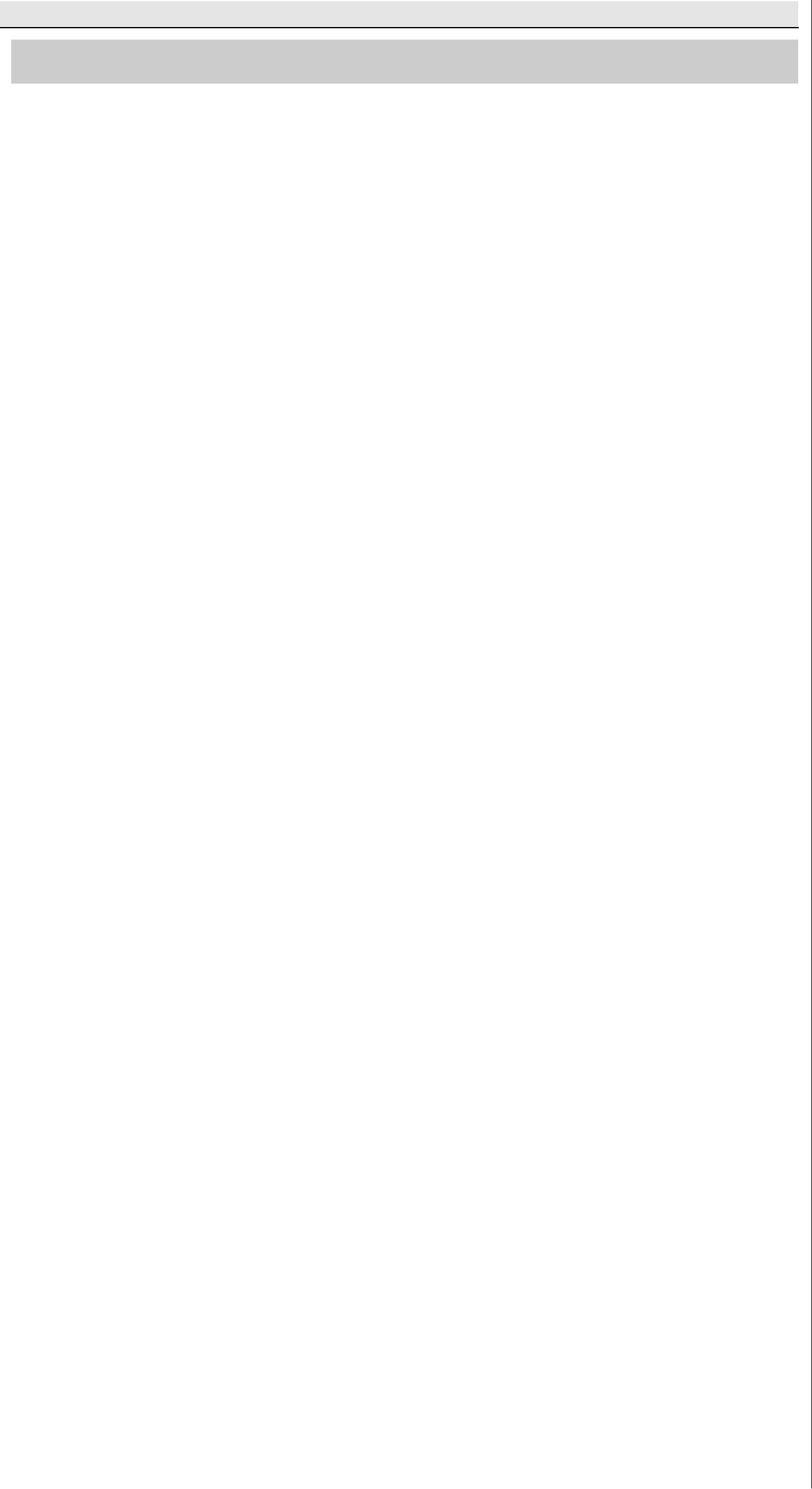 Projects manager for fire alarm & firefighting systems with experience for one-Year.Senior Technical Sales Engineer for security systems with experience 6-Years.Technical Engineer (Site, Testing & commissioning) for ELV Systems with experience 7-Years.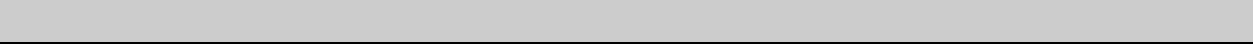 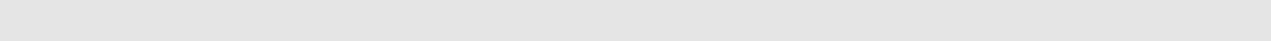 Experience: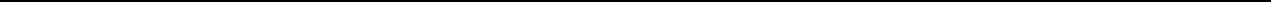 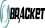 Responsibilities:Design fire alarm & firefighting wiring diagram.Supervision and follow-up system installation.Programming the firefighting panels with its devices.Company Products:Fire Alarm & Firefighting Systems: Notifier, Tyco, Thorn.Main Projects:Exxon Mobil Petroleum, EDRA Electricity Ain Elsokhnah, Titan Cement and Total Petroleum.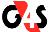 Responsibilities:Establish a new branch in Alexandria (2nd capital in Egypt) to open new marketing & sales to bring new customers.Technical support for existing & upcoming projects.Site survey for new projects.Design required security systems then making suitable offer.Follow up the offer until get it, after that delivered all system components.Finally coordinate with technical team for installation under my supervision.Company Products:CCTV system: G4S, Arecont, Mobotix, Axis, Hikvision.Access Control System: G4S, Supremam, Actatek, FAAC, BFT.Inspection Systems, Turnstiles, Gates and Parking Systems: Garrett, Auto-Clear.Radio System: Motorola, HYT.Main Projects:Unilever Lepton Tea, Unilever Knorr, Sidi Kerir Electricity Company, Elab Petroleum, AMOC Petroleum, Cargill-NOVC, Cargill- NSC, Pirelli and San Stefano mall.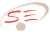 Responsibilities:Testing & commissioning, when the company acts as a systems agent.Site engineer, when company working as contractor.Company Products:Fire Alarm Systems: ESSER by Honeywell.CCTV system: Honeywell, LG, DM.Access Control System: Honeywell, NEDAP.Master Clock System: BODET.Public Address Sound System: Optimus.Main Projects:Al-Othiem Mall, Qassim Univeristy, Wadi Aldawaser Technical College, Commercial Technical Institute, Historical Palace Om Akla & Riyadh Municipality.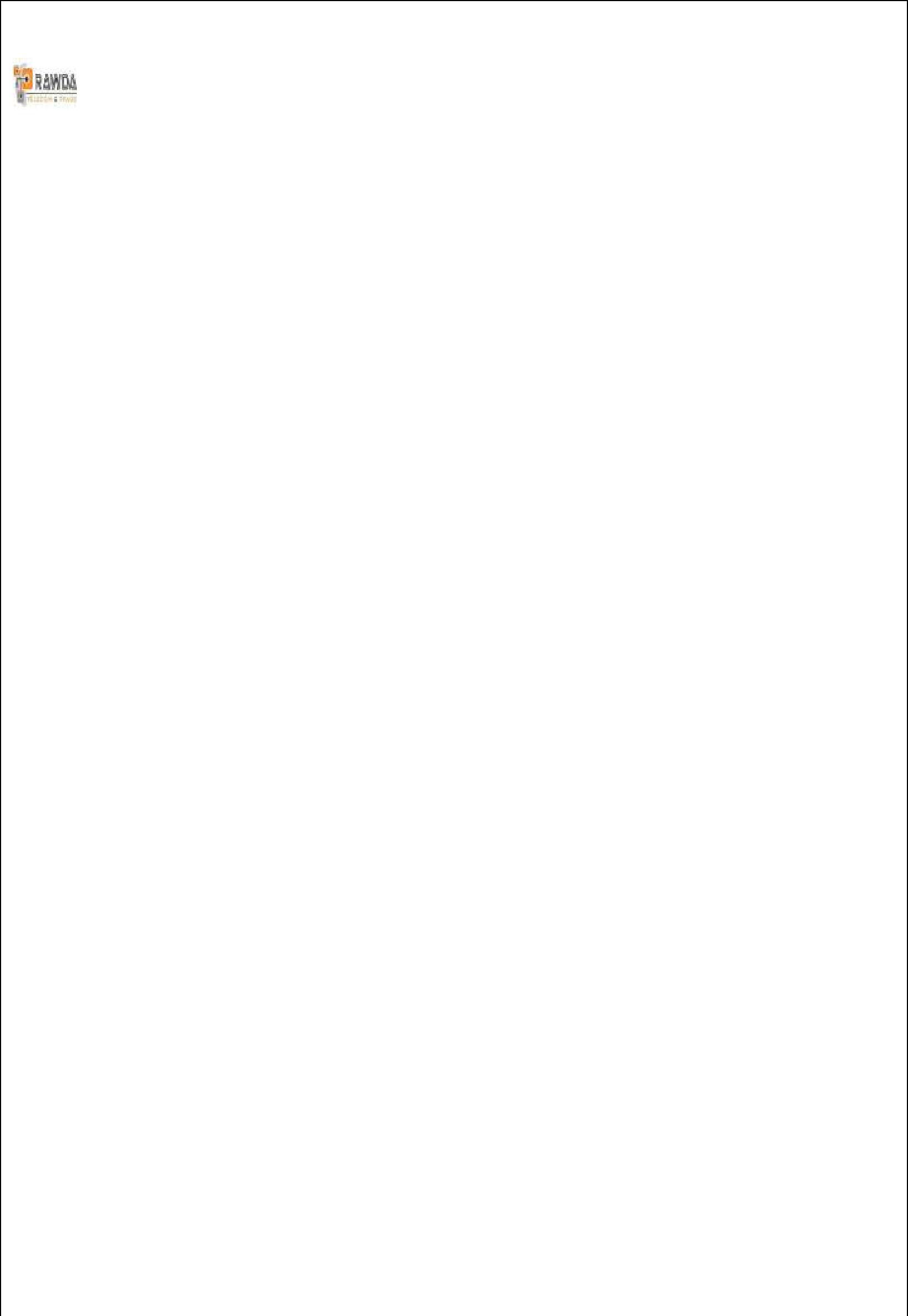 Responsibilities:Site engineer for install & programing all L.C. systems & LED big size screen.Company Products:Fire Alarm Control Systems: EDWARDS (EST), SAFFIRE.CCTV system: Panasonic, GKB, Fine.Access Control System: TEXECOM.Big Size Video Screen & Moving Message Display: China product.Main Projects:Mostafa Kamel Hospital For Armed Forces, Majistic mall, Marina factory for Plastic and Helton Hotel.ART-Company (Arab Radio and Television Network) (Alexandria - Egypt)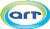 IT Engineer Assistance & Data-entry for ART-Magna System - 6 Month Experience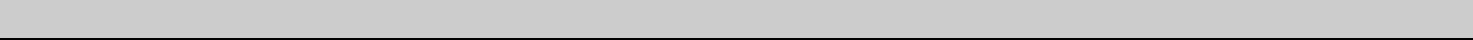 May 2004Oct  2004Responsibilities:Control & Data-entry for ART-Magna System for control ART channels which use between Alexandria branch and main branch in Cairo where all data and information exchange between them, Also responsible for maintenance of computers LAN & WAN network.Company Products:ART is the leader in Arabic entertainment, with the largest library of drama channelsEducation: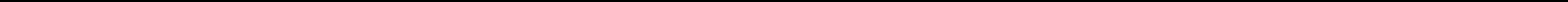 B. Sc. in Communication Engineering & Electronics (May 2004)Suez Canal University-Port Said, Egypt.Grade: Pass Degree ( 63,7%).Graduation project: Radio & TV broadcasting (Very Good degree).High School: Alexandria Technical School (5 Years)Grade: VERY GOOD (Electronics DEP.)Training Courses:ESSER BY Honeywell (Dubai, UAE) - Technical Engineering Training Course for ESSER Fire Alarm panels Systems.Honeywell Security Middle East (Dubai, UAE) - Technical Engineering Training Course for Honeywell video products.Honeywell Security Middle East (Dubai, UAE) - Technical Engineering Training Course for Honeywell Winpak Access ControlSoftware & Hardware Products.Tyco Learning Technologies certificate online training for Minerva-MX Basic Operation (Thorn addressable fire Alarm).G4S Secure Solutions (Dubai, UAE) – Professional level Certification as Symmetry Sales Representative for Access Control system.G4S Secure Solutions (Egypt) – Best performance Certification as Sales Engineer in 2012.Ain-Shams University certification in collaboration with Arabic Council for Advanced Studies (AASC), The Arab American training, consulting & arbitration group (AATCAG) and Arabic group of studies (AGC) for MINI MBA Diploma.Arabic Council for Advanced Studies (AASC) certification for Sales & Marketing Diploma.Arabic Council for Advanced Studies (AASC) certification for MINI Human Development Diploma.English course until level- 9 in The Arab Academy for science & Technology (AASTMT) in Cooperation with The American University (AUC) in Alexandria.English course for Intermediate three levels in Science & Technology Engineering center.English course for Conversation Level in Modern technology Academy.Visual basic programming language in The Arab Academy for science & Technology (AASTMT) in Cooperation with AUC.Full knowledge for Microsoft Office and Auto-CAD.Bracket for manufacturing engineering & contracting (Alexandria - Egypt)Jan 2017Projects Manager for Electrical Department - 13 Month ExperienceFeb 2018G4S - Secure Solutions Electronic Security Systems (ESS) (Cairo-Egypt)Nov2010Senior Technical Sales Engineer - 6 years' ExperienceDec2016AL-SANIE TRADING EST. (Riyadh – Saudi Arabia)Nov  2007Technical Engineer - 3 years' ExperienceOct  2010ELRAWDA TELECOM &TRADING (Alexandria - Egypt)Nov  2004Technical Engineer - 3 years' ExperienceOct  2007